Администрация сельского поселения Среднематренский сельсовет Добринского муниципального района Липецкой области Российской ФедерацииПОСТАНОВЛЕНИЕ27.02.2023            с. Средняя Матренка 			№ 8О внесении изменений в  административный регламент по предоставлению муниципальной услуги «Предоставление разрешения на отклонение от предельных параметров разрешенного строительства, реконструкции объектов капитального строительства»       Рассмотрев Протест Прокуратуры Добринского района № 82-2023 от 14.02.2023г. на п.п. 16,19,115 административного регламента предоставления муниципальной услуги «Предоставление разрешения на отклонение от предельных параметров разрешенного строительства, реконструкции объектов капитального строительства», руководствуясь Федеральным законом от 06.10.2003 № 131-ФЗ  «Об общих принципах организации местного самоуправления в Российской Федерации», Федеральным законом от 27.07.2010г. № 210-ФЗ  «Об организации предоставления государственных и муниципальных услуг», Уставом сельского поселения Среднематренский сельсовет, администрация сельского поселения Среднематренский сельсоветПОСТАНОВЛЯЕТ:Утвердить изменения в  административный регламент по предоставлению муниципальной услуги «Предоставление разрешения на отклонение от предельных параметров разрешенного строительства, реконструкции объектов капитального строительства»» утвержденный постановлением администрации сельского поселения Среднематренский сельсовет Добринского муниципального района от 09.02.2021 № 6 ( прилагаются).2. Настоящее постановление вступает в силу со дня его официального обнародования.3. Контроль за исполнением настоящего постановления оставляю за собой.Глава администрации                                                                      Н.А.ГущинаУтвержденпостановлениемадминистрации сельского поселения Среднематренский сельсовет№ 8  от 27.02.2023г.Изменения в административный регламент предоставления муниципальной услуги «Предоставление разрешения на отклонение от предельных параметров разрешенного строительства, реконструкции объектов капитального строительства»Пункт 16 дополнить подпунктом  5   следующего содержания: «5) предоставления на бумажном носителе документов и информации, электронные образы которых ранее были заверены в соответствии с пунктом 7.2 части 1 статьи 16 настоящего Федерального закона, за исключением случаев, если нанесение отметок на такие документы либо их изъятие является необходимым условием предоставления государственной или муниципальной услуги, и иных случаев, установленных федеральными законами»;Пункт 19 дополнить абзацем следующего содержания:«- Правообладатели земельных участков вправе обратиться за разрешениями на отклонение от предельных параметров разрешенного строительства, реконструкции объектов капитального строительства, если такое отклонение необходимо в целях однократного изменения одного или нескольких предельных параметров разрешенного строительства, реконструкции объектов капитального строительства, установленных градостроительным   регламентом для конкретной территориальной зоны, не более чем на десять процентов».3. В пункте 115   подпункт « Ответ на жалобу не дается в следующих случаях:» содержащий  девять абзацев, признать утратившим силу.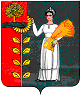 